ANBUDAB Johan Jerndahl, 556292-2566, försattes i konkurs den 31 januari 2018. Bolaget bedriver försäljning av skinn och läder. Konkursbolagets verksamhet drivs för närvarande vidare av konkursboet.Konkursbolagets verksamhet har bedrivits från förhyrda lokaler i Kumla. Konkursbolagets tillgångar består i huvudsak av varulager samt pågående arbeten mot kunder. Bolaget har idag tre anställda. För mer information avseende Konkursbolagets verksamhet hänvisas till bolagets hemsida www.jerndahls.com.För konkursboets räkning infordras härmed anbud på rörelsen i sin helhet vilket skall vara undertecknad konkursförvaltare tillhanda senast den 21 februari 2018, klockan 11.00, under adress Advokatfirman Lindahl, Box 143, 701 42 Örebro, alternativt till nedanstående e-postadress. Fri prövningsrätt samt rätt att avbryta anbudsförfarandet förbehålles.För erhållande av utförligare anbudsunderlag hänvisas till advokatfirmans hemsida www.lindahl.se/konkurs. Ytterligare information om AB Johan Jerndahl kan även lämnas av advokat Maria Campner på tel 019-20 89 00, e-post: maria.campner@lindahl.se.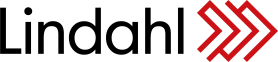 Advokat Robert Asplund